La Bella DurmienteUn cuento de los hermanos GrimmHace muchos años vivían un rey y una reina quienes cada día decían: "¡Ah, si al menos tuviéramos un hijo!" Pero el hijo no llegaba. Sin embargo, una vez que la reina tomaba un baño, una rana saltó del agua a la tierra, y le dijo: "Tu deseo será realizado y antes de un año, tendrás una hija."

Lo que dijo la rana se hizo realidad, y la reina tuvo una niña tan preciosa que el rey no podía ocultar su gran dicha, y ordenó una fiesta. Él no solamente invitó a sus familiares, amigos y conocidos, sino también a un grupo de hadas, para que ellas fueran amables y generosas con la niña. Eran trece estas hadas en su reino, pero solamente tenía doce platos de oro para servir en la cena, así que tuvo que prescindir de una de ellas. 

La fiesta se llevó a cabo con el máximo esplendor, y cuando llegó a su fin, las hadas fueron obsequiando a la niña con los mejores y más portentosos regalos que pudieron: una le regaló la Virtud, otra la Belleza, la siguiente Riquezas, y así todas las demás, con todo lo que alguien pudiera desear en el mundo. 

Cuando la décimoprimera de ellas había dado sus obsequios, entró de pronto la décimotercera. Ella quería vengarse por no haber sido invitada, y sin ningún aviso, y sin mirar a nadie, gritó con voz bien fuerte: "¡La hija del rey, cuando cumpla sus quince años, se punzará con un huso de hilar, y caerá muerta inmediatamente!" Y sin más decir, dio media vuelta y abandonó el salón.

Todos quedaron atónitos, pero la duodécima, que aún no había anunciado su obsequio, se puso al frente, y aunque no podía evitar la malvada sentencia, sí podía disminuirla, y dijo: "¡Ella no morirá, pero entrará en un profundo sueño por cien años!"

El rey trataba por todos los medios de evitar aquella desdicha para la joven. Dio órdenes para que toda máquina hilandera o huso en el reino fuera destruído. Mientras tanto, los regalos de las otras doce hadas, se cumplían plenamente en aquella joven. Así ella era hermosa, modesta, de buena naturaleza y sabia, y cuanta persona la conocía, la llegaba a querer profundamente.

Sucedió que en el mismo día en que cumplía sus quince años, el rey y la reina no se encontraban en casa, y la doncella estaba sola en palacio. Así que ella fue recorriendo todo sitio que pudo, miraba las habitaciones y los dormitorios como ella quiso, y al final llegó a una vieja torre. Ella subió por las angostas escaleras de caracol hasta llegar a una pequeña puerta. Una vieja llave estaba en la cerradura, y cuando la giró, la puerta súbitamente se abrió. En el cuarto estaba una anciana sentada frente a un huso, muy ocupada hilando su lino.

"Buen día, señora," dijo la hija del rey, "¿Qué haces con eso?" - "Estoy hilando," dijo la anciana, y movió su cabeza.

"¿Qué es esa cosa que da vueltas sonando tan lindo?" dijo la joven.

Y ella tomó el huso y quiso hilar también. Pero nada más había tocado el huso, cuando el mágico decreto se cumplió, y ellá se punzó el dedo con él.

En cuanto sintió el pinchazo, cayó sobre una cama que estaba allí, y entró en un profundo sueño. Y ese sueño se hizo extensivo para todo el territorio del palacio. El rey y la reina quienes estaban justo llegando a casa, y habían entrado al gran salón, quedaron dormidos, y toda la corte con ellos. Los caballos también se durmieron en el establo, los perros en el césped, las palomas en los aleros del techo, las moscas en las paredes, incluso el fuego del hogar que bien flameaba, quedó sin calor, la carne que se estaba asando paró de asarse, y el cocinero que en ese momento iba a jalarle el pelo al joven ayudante por haber olvidado algo, lo dejó y quedó dormido. El viento se detuvo, y en los árboles cercanos al castillo, ni una hoja se movía.

Pero alrededor del castillo comenzó a crecer una red de espinos, que cada año se hacían más y más grandes, tanto que lo rodearon y cubrieron totalmente, de modo que nada de él se veía, ni siquiera una bandera que estaba sobre el techo. Pero la historia de la bella durmiente "Preciosa Rosa," que así la habían llamado, se corrió por toda la región, de modo que de tiempo en tiempo hijos de reyes llegaban y trataban de atravesar el muro de espinos queriendo alcanzar el castillo. Pero era imposible, pues los espinos se unían tan fuertemente como si tuvieran manos, y los jóvenes eran atrapados por ellos, y sin poderse liberar, obtenían una miserable muerte.

Y pasados cien años, otro príncipe llegó también al lugar, y oyó a un anciano hablando sobre la cortina de espinos, y que se decía que detrás de los espinos se escondía una bellísima princesa, llamada Preciosa Rosa, quien ha estado dormida por cien años, y que también el rey, la reina y toda la corte se durmieron por igual. Y además había oído de su abuelo, que muchos hijos de reyes habían venido y tratado de atravesar el muro de espinos, pero quedaban pegados en ellos y tenían una muerte sin piedad. Entonces el joven príncipe dijo:

-"No tengo miedo, iré y veré a la bella Preciosa Rosa."-

El buen anciano trató de disuadirlo lo más que pudo, pero el joven no hizo caso a sus advertencias.

Pero en esa fecha los cien años ya se habían cumplido, y el día en que Preciosa Rosa debía despertar había llegado. Cuando el príncipe se acercó a donde estaba el muro de espinas, no había otra cosa más que bellísimas flores, que se apartaban unas de otras de común acuerdo, y dejaban pasar al príncipe sin herirlo, y luego se juntaban de nuevo detrás de él como formando una cerca.

En el establo del castillo él vio a los caballos y en los céspedes a los perros de caza con pintas yaciendo dormidos, en los aleros del techo estaban las palomas con sus cabezas bajo sus alas. Y cuando entró al palacio, las moscas estaban dormidas sobre las paredes, el cocinero en la cocina aún tenía extendida su mano para regañar al ayudante, y la criada estaba sentada con la gallina negra que tenía lista para desplumar.

Él siguio avanzando, y en el gran salón vió a toda la corte yaciendo dormida, y por el trono estaban el rey y la reina.

Entonces avanzó aún más, y todo estaba tan silencioso que un respiro podía oirse, y por fin llegó hasta la torre y abrió la puerta del pequeño cuarto donde Preciosa Rosa estaba dormida. Ahí yacía, tan hermosa que él no podía mirar para otro lado, entonces se detuvo y la besó. Pero tan pronto la besó, Preciosa Rosa abrió sus ojos y despertó, y lo miró muy dulcemente.

Entonces ambos bajaron juntos, y el rey y la reina despertaron, y toda la corte, y se miraban unos a otros con gran asombro. Y los caballos en el establo se levantaron y se sacudieron. Los perros cazadores saltaron y menearon sus colas, las palomas en los aleros del techo sacaron sus cabezas de debajo de las alas, miraron alrededor y volaron al cielo abierto. Las moscas de la pared revolotearon de nuevo. El fuego del hogar alzó sus llamas y cocinó la carne, y el cocinero le jaló los pelos al ayudante de tal manera que hasta gritó, y la criada desplumó la gallina dejándola lista para el cocido.

Días después se celebró la boda del príncipe y Preciosa Rosa con todo esplendor, y vivieron muy felices hasta el fin de sus vidas.*     *     *     *     *https://www.grimmstories.com/es/grimm_cuentos/la_bella_durmiente_del_bosqueBlancanievesUn cuento de los hermanos GrimmHabía una vez, en pleno invierno, una reina que se dedicaba a la costura sentada cerca de una venta-na con marco de ébano negro. Los copos de nieve caían del cielo como plumones. Mirando nevar se pinchó un dedo con su aguja y tres gotas de sangre cayeron en la nieve. Como el efecto que hacía el rojo sobre la blanca nieve era tan bello, la reina se dijo.
-¡Ojalá tuviera una niña tan blanca como la nie-ve, tan roja como la sangre y tan negra como la madera de ébano!
Poco después tuvo una niñita que era tan blanca como la nieve, tan encarnada como la sangre y cuyos cabellos eran tan negros como el ébano.
Por todo eso fue llamada Blancanieves. Y al na-cer la niña, la reina murió.
Un año más tarde el rey tomó otra esposa. Era una mujer bella pero orgullosa y arrogante, y no po-día soportar que nadie la superara en belleza. Tenía un espejo maravilloso y cuando se ponía frente a él, mirándose le preguntaba:
¡Espejito, espejito de mi habitación! ¿Quién es la más hermosa de esta región?
Entonces el espejo respondía:
La Reina es la más hermosa de esta región.
Ella quedaba satisfecha pues sabía que su espejo siempre decía la verdad.
Pero Blancanieves crecía y embellecía cada vez más; cuando alcanzó los siete años era tan bella co-mo la clara luz del día y aún más linda que la reina.
Ocurrió que un día cuando le preguntó al espejo:
¡Espejito, espejito de mi habitación! ¿Quién es la más hermosa de esta región?
el espejo respondió:
La Reina es la hermosa de este lugar,
pero la linda Blancanieves lo es mucho más.
Entonces la reina tuvo miedo y se puso amarilla y verde de envidia. A partir de ese momento, cuando veía a Blancanieves el corazón le daba un vuelco en el pecho, tal era el odio que sentía por la niña. Y su envidia y su orgullo crecían cada día más, como una mala hierba, de tal modo que no encontraba reposo, ni de día ni de noche.
Entonces hizo llamar a un cazador y le dijo:
-Lleva esa niña al bosque; no quiero que aparez-ca más ante mis ojos. La matarás y me traerás sus pulmones y su hígado como prueba.
El cazador obedeció y se la llevó, pero cuando quiso atravesar el corazón de Blancanieves, la niña se puso a llorar y exclamó:
-¡Mi buen cazador, no me mates!; correré hacia el bosque espeso y no volveré nunca más.
Como era tan linda el cazador tuvo piedad y di-jo:
-¡Corre, pues, mi pobre niña!
Pensaba, sin embargo, que las fieras pronto la devorarían. No obstante, no tener que matarla fue para él como si le quitaran un peso del corazón. Un cerdito venía saltando; el cazador lo mató, extrajo sus pulmones y su hígado y los llevó a la reina como prueba de que había cumplido su misión. El cocine-ro los cocinó con sal y la mala mujer los comió cre-yendo comer los pulmones y el hígado de Blancanieves.
Por su parte, la pobre niña se encontraba en medio de los grandes bosques, abandonada por todos y con tal miedo que todas las hojas de los árbo-les la asustaban. No tenía idea de cómo arreglárselas y entonces corrió y corrió sobre guijarros filosos y a través de las zarzas. Los animales salvajes se cruza-ban con ella pero no le hacían ningún daño. Corrió hasta la caída de la tarde; entonces vio una casita a la que entró para descansar. En la cabañita todo era pequeño, pero tan lindo y limpio como se pueda imaginar. Había una mesita pequeña con un mantel blanco y sobre él siete platitos, cada uno con su pe-queña cuchara, más siete cuchillos, siete tenedores y siete vasos, todos pequeños. A lo largo de la pared estaban dispuestas, una junto a la otra, siete camitas cubiertas con sábanas blancas como la nieve. Como tenía mucha hambre y mucha sed, Blancanieves co-mió trozos de legumbres y de pan de cada platito y bebió una gota de vino de cada vasito. Luego se sin-tió muy cansada y se quiso acostar en una de las ca-mas. Pero ninguna era de su medida; una era demasiado larga, otra un poco corta, hasta que fi-nalmente la séptima le vino bien. Se acostó, se en-comendó a Dios y se durmió.
Cuando cayó la noche volvieron los dueños de casa; eran siete enanos que excavaban y extraían metal en las montañas. Encendieron sus siete faro-litos y vieron que alguien había venido, pues las co-sas no estaban en el orden en que las habían dejado. El primero dijo:
-¿Quién se sentó en mi sillita?
El segundo:
-¿Quién comió en mi platito?
El tercero:
-¿Quién comió de mi pan?
El cuarto:
-¿Quién comió de mis legumbres?
El quinto.
-¿Quién pinchó con mi tenedor?
El sexto:
-¿Quién cortó con mi cuchillo?
El séptimo:
-¿Quién bebió en mi vaso?
Luego el primero pasó su vista alrededor y vio una pequeña arruga en su cama y dijo:
-¿Quién anduvo en mi lecho?
Los otros acudieron y exclamaron:
-¡Alguien se ha acostado en el mío también! Mi-rando en el suyo, el séptimo descubrió a Blancanie-ves, acostada y dormida. Llamó a los otros, que se precipitaron con exclamaciones de asombro. Enton-ces fueron a buscar sus siete farolitos para alumbrar a Blancanieves.
-¡Oh, mi Dios -exclamaron- qué bella es esta ni-ña!
Y sintieron una alegría tan grande que no la des-pertaron y la dejaron proseguir su sueño. El séptimo enano se acostó una hora con cada uno de sus com-pañeros y así pasó la noche.
Al amanecer, Blancanieves despertó y viendo a los siete enanos tuvo miedo. Pero ellos se mostraron amables y le preguntaron.
-¿Cómo te llamas?
-Me llamo Blancanieves -respondió ella.
-¿Como llegaste hasta nuestra casa?
Entonces ella les contó que su madrastra había querido matarla pero el cazador había tenido piedad de ella permitiéndole correr durante todo el día hasta encontrar la casita.
Los enanos le dijeron:
-Si quieres hacer la tarea de la casa, cocinar, ha-cer las camas, lavar, coser y tejer y si tienes todo en orden y bien limpio puedes quedarte con nosotros; no te faltará nada.
-Sí -respondió Blancanieves- acepto de todo co-razón. Y se quedó con ellos.
Blancanieves tuvo la casa en orden. Por las ma-ñanas los enanos partían hacia las montañas, donde buscaban los minerales y el oro, y regresaban por la noche. Para ese entonces la comida estaba lista.
Durante todo el día la niña permanecía sola; los buenos enanos la previnieron:
-¡Cuídate de tu madrastra; pronto sabrá que estás aquí! ¡No dejes entrar a nadie!
La reina, una vez que comió los que creía que eran los pulmones y el hígado de Blancanieves, se creyó de nuevo la principal y la más bella de todas las mujeres. Se puso ante el espejo y dijo:
¡Espejito, espejito de mi habitación! ¿Quién es la más hermosa de esta región?
Entonces el espejo respondió.
Pero, pasando los bosques,
en la casa de los enanos,
la linda Blancanieves lo es mucho más.
La Reina es la más hermosa de este lugar
La reina quedó aterrorizada pues sabía que el es-pejo no mentía nunca. Se dio cuenta de que el caza-dor la había engañado y de que Blancanieves vivía. Reflexionó y buscó un nuevo modo de deshacerse de ella pues hasta que no fuera la más bella de la re-gión la envidia no le daría tregua ni reposo. Cuando finalmente urdió un plan se pintó la cara, se vistió como una vieja buhonera y quedó totalmente irre-conocible.
Así disfrazada atravesó las siete montañas y llegó a la casa de los siete enanos, golpeó a la puerta y gritó:
-¡Vendo buena mercadería! ¡Vendo! ¡Vendo!
Blancanieves miró por la ventana y dijo:
-Buen día, buena mujer. ¿Qué vende usted?
-Una excelente mercadería -respondió-; cintas de todos colores.
La vieja sacó una trenzada en seda multicolor, y Blancanieves pensó:
-Bien puedo dejar entrar a esta buena mujer.
Corrió el cerrojo para permitirle el paso y poder comprar esa linda cinta.
-¡Niña -dijo la vieja- qué mal te has puesto esa cinta! Acércate que te la arreglo como se debe.
Blancanieves, que no desconfiaba, se colocó delante de ella para que le arreglara el lazo. Pero rápi-damente la vieja lo oprimió tan fuerte que Blancanieves perdió el aliento y cayó como muerta.
-Y bien -dijo la vieja-, dejaste de ser la más bella. Y se fue.
Poco después, a la noche, los siete enanos regre-saron a la casa y se asustaron mucho al ver a Blanca-nieves en el suelo, inmóvil. La levantaron y descubrieron el lazo que la oprimía. Lo cortaron y Blancanieves comenzó a respirar y a reanimarse po-co a poco.
Cuando los enanos supieron lo que había pasado dijeron:
-La vieja vendedora no era otra que la malvada reina. ¡Ten mucho cuidado y no dejes entrar a nadie cuando no estamos cerca!
Cuando la reina volvió a su casa se puso frente al espejo y preguntó:
¡Espejito, espejito, de mi habitación! ¿Quién es la más hermosa de esta región?
Entonces, como la vez anterior, respondió:
La Reina es la más hermosa de este lugar,
Pero pasando los bosques,
en la casa de los enanos,
la linda Blancanieves lo es mucho más.
Cuando oyó estas palabras toda la sangre le aflu-yó al corazón. El terror la invadió, pues era claro que Blancanieves había recobrado la vida.
-Pero ahora -dijo ella- voy a inventar algo que te hará perecer.
Y con la ayuda de sortilegios, en los que era ex-perta, fabricó un peine envenenado. Luego se disfra-zó tomando el aspecto de otra vieja. Así vestida atravesó las siete montañas y llegó a la casa de los siete enanos. Golpeó a la puerta y gritó:
-¡Vendo buena mercadería! ¡Vendo! ¡Vendo!
Blancanieves miró desde adentro y dijo:
-Sigue tu camino; no puedo dejar entrar a nadie.
-Al menos podrás mirar -dijo la vieja, sacando el peine envenenado y levantándolo en el aire.
Tanto le gustó a la niña que se dejó seducir y abrió la puerta. Cuando se pusieron de acuerdo so-bre la compra la vieja le dilo:
-Ahora te voy a peinar como corresponde.
La pobre Blancanieves, que nunca pensaba mal, dejó hacer a la vieja pero apenas ésta le había puesto el peine en los cabellos el veneno hizo su efecto y la pequeña cayó sin conocimiento.
-¡Oh, prodigio de belleza -dijo la mala mujer-ahora sí que acabé contigo!
Por suerte la noche llegó pronto trayendo a los enanos con ella. Cuando vieron a Blancanieves en el suelo, como muerta, sospecharon enseguida de la madrastra. Examinaron a la niña y encontraron el peine envenenado. Apenas lo retiraron, Blancanieves volvió en sí y les contó lo que había sucedido. En-tonces le advirtieron una vez más que debería cui-darse y no abrir la puerta a nadie.
En cuanto llegó a su casa la reina se colocó frente al espejo y dijo:
¡Espejito, espejito de mi habitación! ¿Quién es la más hermosa de esta región?
Y el espejito, respondió nuevamente:
La Reina es la más hermosa de este lugar.
Pero pasando los bosques,
en la casa de los enanos,
la linda Blancanieves lo es mucho más.
La reina al oír hablar al espejo de ese modo, se estremeció y tembló de cólera.
-Es necesario que Blancanieves muera -exclamó-aunque me cueste la vida a mí misma.
Se dirigió entonces a una habitación escondida y solitaria a la que nadie podía entrar y fabricó una manzana envenenada. Exteriormente parecía buena, blanca y roja y tan bien hecha que tentaba a quien la veía; pero apenas se comía un trocito sobrevenía la muerte. Cuando la manzana estuvo pronta, se pintó la cara, se disfrazó de campesina y atravesó las siete montañas hasta llegar a la casa de los siete enanos.
Golpeó. Blancanieves sacó la cabeza por la ven-tana y dijo:
-No puedo dejar entrar a nadie; los enanos me lo han prohibido.
-No es nada -dijo la campesina- me voy a librar de mis manzanas. Toma, te voy a dar una.
-No-dijo Blancanieves -tampoco debo aceptar nada.
-¿Ternes que esté envenenada? -dijo la vieja-; mi-ra, corto la manzana en dos partes; tú comerás la parte roja y yo la blanca.
La manzana estaba tan ingeniosamente hecha que solamente la parte roja contenía veneno. La be-lla manzana tentaba a Blancanieves y cuando vio a la campesina comer no pudo resistir más, estiró la ma-no y tomó la mitad envenenada. Apenas tuvo un trozo en la boca, cayó muerta.
Entonces la vieja la examinó con mirada horri-ble, rió muy fuerte y dijo.
-Blanca como la nieve, roja como la sangre, ne-gra como el ébano. ¡Esta vez los enanos no podrán reanimarte!
Vuelta a su casa interrogó al espejo:
¡Espejito, espejito de mi habitación!
¿Quién es la más hermosa de esta región? Y el espejo finalmente respondió. La Reina es la más hermosa de esta región.
Entonces su corazón envidioso encontró repo-so, si es que los corazones envidiosos pueden en-contrar alguna vez reposo.
A la noche, al volver a la casa, los enanitos en-contraron a Blancanieves tendida en el suelo sin que un solo aliento escapara de su boca: estaba muerta. La levantaron, buscaron alguna cosa envenenada, aflojaron sus lazos, le peinaron los cabellos, la lava-ron con agua y con vino pelo todo esto no sirvió de nada: la querida niña estaba muerta y siguió están-dolo.
La pusieron en una parihuela. se sentaron junto a ella y durante tres días lloraron. Luego quisieron enterrarla pero ella estaba tan fresca como una per-sona viva y mantenía aún sus mejillas sonrosadas.
Los enanos se dijeron:
-No podemos ponerla bajo la negra tierra. E hi-cieron un ataúd de vidrio para que se la pudiera ver desde todos los ángulos, la pusieron adentro e inscribieron su nombre en letras de oro proclamando que era hija de un rey. Luego expusieron el ataúd en la montaña. Uno de ellos permanecería siempre a su lado para cuidarla. Los animales también vinieron a llorarla: primero un mochuelo, luego un cuervo y más tarde una palomita.
Blancanieves permaneció mucho tiempo en el ataúd sin descomponerse; al contrario, parecía dor-mir, ya que siempre estaba blanca como la nieve, roja como la sangre y sus cabellos eran negros como el ébano.
Ocurrió una vez que el hijo de un rey llegó, por azar, al bosque y fue a casa de los enanos a pasar la noche. En la montaña vio el ataúd con la hermosa Blancanieves en su interior y leyó lo que estaba es-crito en letras de oro.
Entonces dijo a los enanos:
-Dénme ese ataúd; les daré lo que quieran a cambio.
-No lo daríamos por todo el oro del mundo -respondieron los enanos.
-En ese caso -replicó el príncipe- regálenmelo pues no puedo vivir sin ver a Blancanieves. La hon-raré, la estimaré como a lo que más quiero en el mundo.
Al oírlo hablar de este modo los enanos tuvieron piedad de él y le dieron el ataúd. El príncipe lo hizo llevar sobre las espaldas de sus servidores, pero su-cedió que éstos tropezaron contra un arbusto y co-mo consecuencia del sacudón el trozo de manzana envenenada que Blancanieves aún conservaba en su garganta fue despedido hacia afuera. Poco después abrió los ojos, levantó la tapa del ataúd y se irguió, resucitada.
-¡Oh, Dios!, ¿dónde estoy? -exclamó.
-Estás a mi lado -le dijo el príncipe lleno de ale-gría.
Le contó lo que había pasado y le dijo:
-Te amo como a nadie en el mundo; ven conmi-go al castillo de mi padre; serás mi mujer.
Entonces Blancanieves comenzó a sentir cariño por él y se preparó la boda con gran pompa y mag-nificencia.
También fue invitada a la fiesta la madrastra criminal de Blancanieves. Después de vestirse con sus hermosos trajes fue ante el espejo y preguntó:
¡Espejito, espejito de mi habitación! ¿Quién es la más hermosa de esta región?
El espejo respondió:
La Reina es la más hermosa de este lugar. Pero la joven Reina lo es mucho más.
Entonces la mala mujer lanzó un juramento y tuvo tanto, tanto miedo, que no supo qué hacer. Al principio no quería ir de ningún modo a la boda. Pero no encontró reposo hasta no ver a la joven reina.
Al entrar reconoció a Blancanieves y la angustia y el espanto que le produjo el descubrimiento la de-jaron clavada al piso sin poder moverse.
Pero ya habían puesto zapatos de hierro sobre carbones encendidos y luego los colocaron delante de ella con tenazas. Se obligó a la bruja a entrar en esos zapatos incandescentes y a bailar hasta que le llegara la muerte.*     *     *     *     *https://www.grimmstories.com/es/grimm_cuentos/blancanievesLa CenicientaUn cuento de los hermanos GrimmÉrase una mujer, casada con un hombre muy rico, que enfermó, y, presintiendo su próximo fin, llamó a su única hijita y le dijo: "Hija mía, sigue siendo siempre buena y piadosa, y el buen Dios no te abandonará. Yo velaré por ti desde el cielo, y me tendrás siempre a tu lado." Y, cerrando los ojos, murió. La muchachita iba todos los días a la tumba de su madre a llorar, y siguió siendo buena y piadosa. Al llegar el invierno, la nieve cubrió de un blanco manto la sepultura, y cuando el sol de primavera la hubo derretido, el padre de la niña contrajo nuevo matrimonio.

La segunda mujer llevó a casa dos hijas, de rostro bello y blanca tez, pero negras y malvadas de corazón. Vinieron entonces días muy duros para la pobrecita huérfana. "¿Esta estúpida tiene que estar en la sala con nosotras?" decían las recién llegadas. "Si quiere comer pan, que se lo gane. ¡Fuera, a la cocina!" Le quitaron sus hermosos vestidos,le pusieron una blusa vieja y le dieron un par de zuecos para calzado: "¡Mira la orgullosa princesa, qué compuesta!" Y, burlándose de ella, la llevaron a la cocina. Allí tenía que pasar el día entero ocupada en duros trabajos. Se levantaba de madrugada, iba por agua, encendía el fuego, preparaba la comida, lavaba la ropa. Y, por añadidura, sus hermanastras la sometían a todas las mortificaciones imaginables; se burlaban de ella, le esparcían, entre la ceniza, los guisantes y las lentejas, para que tuviera que pasarse horas recogiéndolas. A la noche, rendida como estaba de tanto trabajar, en vez de acostarse en una cama tenía que hacerlo en las cenizas del hogar. Y como por este motivo iba siempre polvorienta y sucia, la llamaban Cenicienta.

Un día en que el padre se disponía a ir a la feria, preguntó a sus dos hijastras qué deseaban que les trajese. "Hermosos vestidos," respondió una de ellas. "Perlas y piedras preciosas," dijo la otra. "¿Y tú, Cenicienta," preguntó, "qué quieres?" - "Padre, corta la primera ramita que toque el sombrero, cuando regreses, y traemela." Compró el hombre para sus hijastras magníficos vestidos, perlas y piedras preciosas; de vuelta, al atravesar un bosquecillo, un brote de avellano le hizo caer el sombrero, y él lo cortó y se lo llevó consigo. Llegado a casa, dio a sus hijastras lo que habían pedido, y a Cenicienta, el brote de avellano. La muchacha le dio las gracias, y se fue con la rama a la tumba de su madre, allí la plantó, regándola con sus lágrimas, y el brote creció, convirtiéndose en un hermoso árbol. Cenicienta iba allí tres veces al día, a llorar y rezar, y siempre encontraba un pajarillo blanco posado en una rama; un pajarillo que, cuando la niña le pedía algo, se lo echaba desde arriba.

Sucedió que el Rey organizó unas fiestas, que debían durar tres días, y a las que fueron invitadas todas las doncellas bonitas del país, para que el príncipe heredero eligiese entre ellas una esposa. Al enterarse las dos hermanastras que también ellas figuraban en la lista, se pusieron muy contentas. Llamaron a Cenicienta, y le dijeron: "Péinanos, cepíllanos bien los zapatos y abróchanos las hebillas; vamos a la fiesta de palacio." Cenicienta obedeció, aunque llorando, pues también ella hubiera querido ir al baile, y, así, rogó a su madrastra que se lo permitiese. "¿Tú, la Cenicienta, cubierta de polvo y porquería, pretendes ir a la fiesta? No tienes vestido ni zapatos, ¿y quieres bailar?" Pero al insistir la muchacha en sus súplicas, la mujer le dijo, finalmente: "Te he echado un plato de lentejas en la ceniza, si las recoges en dos horas, te dejaré ir." La muchachita, saliendo por la puerta trasera, se fue al jardín y exclamó: "¡Palomitas mansas, tortolillas y avecillas todas del cielo, vengan a ayudarme a recoger lentejas!:Las buenas, en el pucherito;
las malas, en el buchecito."Y acudieron a la ventana de la cocina dos palomitas blancas, luego las tortolillas y, finalmente, comparecieron, bulliciosas y presurosas, todas las avecillas del cielo y se posaron en la ceniza. Y las palomitas, bajando las cabecitas, empezaron: pic, pic, pic, pic; y luego todas las demás las imitaron: pic, pic, pic, pic, y en un santiamén todos los granos buenos estuvieron en la fuente. No había transcurrido ni una hora cuando, terminado el trabajo, echaron a volar y desaparecieron. La muchacha llevó la fuente a su madrastra, contenta porque creía que la permitirían ir a la fiesta, pero la vieja le dijo: "No, Cenicienta, no tienes vestidos y no puedes bailar. Todos se burlarían de ti." Y como la pobre rompiera a llorar: "Si en una hora eres capaz de limpiar dos fuentes llenas de lentejas que echaré en la ceniza, te permitiré que vayas." Y pensaba: "Jamás podrá hacerlo." Pero cuando las lentejas estuvieron en la ceniza, la doncella salió al jardín por la puerta trasera y gritó: "¡Palomitas mansas, tortolillas y avecillas todas del cielo, vengan a ayudarme a limpiar lentejas!:Las buenas, en el pucherito;
las malas, en el buchecito."Y enseguida acudieron a la ventana de la cocina dos palomitas blancas y luego las tortolillas, y, finalmente, comparecieron, bulliciosas y presurosas, todas las avecillas del cielo y se posaron en la ceniza. Y las palomitas, bajando las cabecitas, empezaron: pic, pic, pic, pic; y luego todas las demás las imitaron: pic, pic, pic, pic, echando todos los granos buenos en las fuentes. No había transcurrido aún media hora cuando, terminada ya su tarea, emprendieron todas el vuelo. La muchacha llevó las fuentes a su madrastra, pensando que aquella vez le permitiría ir a la fiesta. Pero la mujer le dijo: "Todo es inútil; no vendrás, pues no tienes vestidos ni sabes bailar. Serías nuestra vergüenza." Y, volviéndole la espalda, partió apresuradamente con sus dos orgullosas hijas.

No habiendo ya nadie en casa, Cenicienta se encaminó a la tumba de su madre, bajo el avellano, y suplicó:"¡Arbolito, sacude tus ramas frondosas,
y échame oro y plata y más cosas!"Y he aquí que el pájaro le echó un vestido bordado en plata y oro, y unas zapatillas con adornos de seda y plata. Se vistió a toda prisa y corrió a palacio, donde su madrastra y hermanastras no la reconocieron, y, al verla tan ricamente ataviada, la tomaron por una princesa extranjera. Ni por un momento se les ocurrió pensar en Cenicienta, a quien creían en su cocina, sucia y buscando lentejas en la ceniza. El príncipe salió a recibirla, y tomándola de la mano, bailó con ella. Y es el caso que no quiso bailar con ninguna otra ni la soltó de la mano, y cada vez que se acercaba otra muchacha a invitarlo, se negaba diciendo: "Ésta es mi pareja."

Al anochecer, Cenicienta quiso volver a su casa, y el príncipe le dijo: "Te acompañaré," deseoso de saber de dónde era la bella muchacha. Pero ella se le escapó, y se encaramó de un salto al palomar. El príncipe aguardó a que llegase su padre, y le dijo que la doncella forastera se había escondido en el palomar. Entonces pensó el viejo: ¿Será la Cenicienta? Y, pidiendo que le trajesen un hacha y un pico, se puso a derribar el palomar. Pero en su interior no había nadie. Y cuando todos llegaron a casa, encontraron a Cenicienta entre la ceniza, cubierta con sus sucias ropas, mientras un candil de aceite ardía en la chimenea; pues la muchacha se había dado buena maña en saltar por detrás del palomar y correr hasta el avellano; allí se quitó sus hermosos vestidos, y los depositó sobre la tumba, donde el pajarillo se encargó de recogerlos. Y enseguida se volvió a la cocina, vestida con su sucia batita.

Al día siguiente, a la hora de volver a empezar la fiesta, cuando los padres y las hermanastras se hubieron marchado, la muchacha se dirigió al avellano y le dijo:"¡Arbolito, sacude tus ramas frondosas,
y échame oro y plata y, más cosas!"El pajarillo le envió un vestido mucho más espléndido aún que el de la víspera; y al presentarse ella en palacio tan magníficamente ataviada, todos los presentes se pasmaron ante su belleza. El hijo del Rey, que la había estado aguardando, la tomó nmediatamente de la mano y sólo bailó con ella. A las demás que fueron a solicitarlo, les respondía: "Ésta es mi pareja." Al anochecer, cuando la muchacha quiso retirarse, el príncipe la siguió, para ver a qué casa se dirigía; pero ella desapareció de un brinco en el jardín de detrás de la suya. Crecía en él un grande y hermoso peral, del que colgaban peras magníficas. Se subió ella a la copa con la ligereza de una ardilla, saltando entre las ramas, y el príncipe la perdió de vista. El joven aguardó la llegada del padre, y le dijo: "La joven forastera se me ha escapado; creo que se subió al peral." Pensó el padre: ¿Será la Cenicienta? Y, tomando un hacha, derribó el árbol, pero nadie apareció en la copa. Y cuando entraron en la cocina, allí estaba Cenicienta entre las cenizas, como tenía por costumbre, pues había saltado al suelo por el lado opuesto del árbol, y, después de devolver los hermosos vestidos al pájaro del avellano, volvió a ponerse su batita gris.

El tercer día, en cuanto se hubieron marchado los demás, volvió Cenicienta a la tumba de su madre y suplicó al arbolillo:"¡Arbolito, sacude tus ramas frondosas,
y échame oro y plata y más cosas!"Y el pájaro le echó un vestido soberbio y brillante como jamás se viera otro en el mundo, con unos zapatitos de oro puro. Cuando se presentó a la fiesta, todos los concurrentes se quedaron boquiabiertos de admiración. El hijo del Rey bailó exclusivamente con ella, y a todas las que iban a solicitarlo les respondía: "Ésta es mi pareja."

Al anochecer se despidió Cenicienta. El hijo del Rey quiso acompañarla; pero ella se escapó con tanta rapidez, que su admirador no pudo darle alcance. Pero esta vez recurrió a una trampa: mandó embadurnar con pez las escaleras de palacio, por lo cual, al saltar la muchacha los peldaños, se le quedó la zapatilla izquierda adherida a uno de ellos. Recogió el príncipe la zapatilla, y observó que era diminuta, graciosa, y toda ella de oro. A la mañana siguiente presentóse en casa del hombre y le dijo: "Mi esposa será aquella cuyo pie se ajuste a este zapato." Las dos hermanastras se alegraron, pues ambas tenían los pies muy lindos. La mayor fue a su cuarto para probarse la zapatilla, acompañada de su madre. Pero no había modo de introducir el dedo gordo; y al ver que la zapatilla era demasiado pequeña, la madre, alargándole un cuchillo, le dijo: "¡Córtate el dedo! Cuando seas reina, no tendrás necesidad de andar a pie." Lo hizo así la muchacha; forzó el pie en el zapato y, reprimiendo el dolor, se presentó al príncipe. Él la hizo montar en su caballo y se marchó con ella. Pero hubieron de pasar por delante de la tumba, y dos palomitas que estaban posadas en el avellano gritaron:"Ruke di guk, ruke di guk;
sangre hay en el zapato.
El zapato no le va,
La novia verdadera en casa está."Miró el príncipe el pie y vio que de él fluía sangre. Hizo dar media vuelta al caballo y devolvió la muchacha a su madre, diciendo que no era aquella la que buscaba, y que la otra hermana tenía que probarse el zapato. Subió ésta a su habitación y, aunque los dedos le entraron holgadamente, en cambio no había manera de meter el talón. Le dijo la madre, alargándole un cuchillo: "Córtate un pedazo del talón. Cuando seas reina no tendrás necesidad de andar a pie." Cortóse la muchacha un trozo del talón, metió a la fuerza el pie en el zapato y, reprimiendo el dolor, se presentó al hijo del Rey. Montó éste en su caballo y se marchó con ella. Pero al pasar por delante del avellano, las dos palomitas posadas en una de sus ramas gritaron:"Ruke di guk, ruke di guk;
sangre hay en el zapato.
El zapato no le va,
La novia verdadera en casa está."Miró el príncipe el pie de la muchacha y vio que la sangre manaba del zapato y había enrojecido la blanca media. Volvió grupas y llevó a su casa a la falsa novia. "Tampoco es ésta la verdadera," dijo. "¿No tienen otra hija?" - "No," respondió el hombre. Sólo de mi esposa difunta queda una Cenicienta pringosa; pero es imposible que sea la novia." Mandó el príncipe que la llamasen; pero la madrastra replicó: "¡Oh, no! ¡Va demasiado sucia! No me atrevo a presentarla." Pero como el hijo del Rey insistiera, no hubo más remedio que llamar a Cenicienta. Lavóse ella primero las manos y la cara y, entrando en la habitación, saludó al príncipe con una reverencia, y él tendió el zapato de oro. Se sentó la muchacha en un escalón, se quitó el pesado zueco y se calzó la chinela: le venía como pintada. Y cuando, al levantarse, el príncipe le miró el rostro, reconoció en el acto a la hermosa doncella que había bailado con él, y exclamó: "¡Ésta sí que es mi verdadera novia!" La madrastra y sus dos hijas palidecieron de rabia; pero el príncipe ayudó a Cenicienta a montar a caballo y marchó con ella. Y al pasar por delante del avellano, gritaron las dos palomitas blancas:"Ruke di guk, ruke di guk;
no tiene sangre el zapato.
Y pequeño no le está;
Es la novia verdadera con la que va."Y, dicho esto, bajaron volando las dos palomitas y se posaron una en cada hombro de Cenicienta.

Al llegar el día de la boda, se presentaron las traidoras hermanas, muy zalameras, deseosas de congraciarse con Cenicienta y participar de su dicha. Pero al encaminarse el cortejo a la iglesia, yendo la mayor a la derecha de la novia y la menor a su izquierda, las palomas, de sendos picotazos, les sacaron un ojo a cada una. Luego, al salir, yendo la mayor a la izquierda y la menor a la derecha, las mismas aves les sacaron el otro ojo. Y de este modo quedaron castigadas por su maldad, condenadas a la ceguera para todos los días de su vida.*     *     *     *     *https://www.grimmstories.com/es/grimm_cuentos/la_cenicientaCaperucita RojaUn cuento de los hermanos GrimmHabía una vez una adorable niña que era querida por todo aquél que la conociera, pero sobre todo por su abuelita, y no quedaba nada que no le hubiera dado a la niña. Una vez le regaló una pequeña caperuza o gorrito de un color rojo, que le quedaba tan bien que ella nunca quería usar otra cosa, así que la empezaron a llamar Caperucita Roja. Un día su madre le dijo: "Ven, Caperucita Roja, aquí tengo un pastel y una botella de vino, llévaselas en esta canasta a tu abuelita que esta enfermita y débil y esto le ayudará. Vete ahora temprano, antes de que caliente el día, y en el camino, camina tranquila y con cuidado, no te apartes de la ruta, no vayas a caerte y se quiebre la botella y no quede nada para tu abuelita. Y cuando entres a su dormitorio no olvides decirle, "Buenos días," ah, y no andes curioseando por todo el aposento."

"No te preocupes, haré bien todo," dijo Caperucita Roja, y tomó las cosas y se despidió cariñosamente. La abuelita vivía en el bosque, como a un kilómetro de su casa. Y no más había entrado Caperucita Roja en el bosque, siempre dentro del sendero, cuando se encontró con un lobo. Caperucita Roja no sabía que esa criatura pudiera hacer algún daño, y no tuvo ningún temor hacia él. "Buenos días, Caperucita Roja," dijo el lobo. "Buenos días, amable lobo." - "¿Adonde vas tan temprano, Caperucita Roja?" - "A casa de mi abuelita." - "¿Y qué llevas en esa canasta?" - "Pastel y vino. Ayer fue día de hornear, así que mi pobre abuelita enferma va a tener algo bueno para fortalecerse." - "¿Y adonde vive tu abuelita, Caperucita Roja?" - "Como a medio kilómetro más adentro en el bosque. Su casa está bajo tres grandes robles, al lado de unos avellanos. Seguramente ya los habrás visto," contestó inocentemente Caperucita Roja. El lobo se dijo en silencio a sí mismo: "¡Qué criatura tan tierna! qué buen bocadito - y será más sabroso que esa viejita. Así que debo actuar con delicadeza para obtener a ambas fácilmente." Entonces acompañó a Caperucita Roja un pequeño tramo del camino y luego le dijo: "Mira Caperucita Roja, que lindas flores se ven por allá, ¿por qué no vas y recoges algunas? Y yo creo también que no te has dado cuenta de lo dulce que cantan los pajaritos. Es que vas tan apurada en el camino como si fueras para la escuela, mientras que todo el bosque está lleno de maravillas."

Caperucita Roja levantó sus ojos, y cuando vio los rayos del sol danzando aquí y allá entre los árboles, y vio las bellas flores y el canto de los pájaros, pensó: "Supongo que podría llevarle unas de estas flores frescas a mi abuelita y que le encantarán. Además, aún es muy temprano y no habrá problema si me atraso un poquito, siempre llegaré a buena hora." Y así, ella se salió del camino y se fue a cortar flores. Y cuando cortaba una, veía otra más bonita, y otra y otra, y sin darse cuenta se fue adentrando en el bosque. Mientras tanto el lobo aprovechó el tiempo y corrió directo a la casa de la abuelita y tocó a la puerta. "¿Quién es?" preguntó la abuelita. "Caperucita Roja," contestó el lobo. "Traigo pastel y vino. Ábreme, por favor." - "Mueve la cerradura y abre tú," gritó la abuelita, "estoy muy débil y no me puedo levantar." El lobo movió la cerradura, abrió la puerta, y sin decir una palabra más, se fue directo a la cama de la abuelita y de un bocado se la tragó. Y enseguida se puso ropa de ella, se colocó un gorro, se metió en la cama y cerró las cortinas.

Mientras tanto, Caperucita Roja se había quedado colectando flores, y cuando vio que tenía tantas que ya no podía llevar más, se acordó de su abuelita y se puso en camino hacia ella. Cuando llegó, se sorprendió al encontrar la puerta abierta, y al entrar a la casa, sintió tan extraño presentimiento que se dijo para sí misma: "¡Oh Dios! que incómoda me siento hoy, y otras veces que me ha gustado tanto estar con abuelita." Entonces gritó: "¡Buenos días!," pero no hubo respuesta, así que fue al dormitorio y abrió las cortinas. Allí parecía estar la abuelita con su gorro cubriéndole toda la cara, y con una apariencia muy extraña. "¡!Oh, abuelita!" dijo, "qué orejas tan grandes que tienes." - "Es para oírte mejor, mi niña," fue la respuesta. "Pero abuelita, qué ojos tan grandes que tienes." - "Son para verte mejor, querida." - "Pero abuelita, qué brazos tan grandes que tienes." - "Para abrazarte mejor." - "Y qué boca tan grande que tienes." - "Para comerte mejor." Y no había terminado de decir lo anterior, cuando de un salto salió de la cama y se tragó también a Caperucita Roja.

Entonces el lobo decidió hacer una siesta y se volvió a tirar en la cama, y una vez dormido empezó a roncar fuertemente. Un cazador que por casualidad pasaba en ese momento por allí, escuchó los fuertes ronquidos y pensó, ¡Cómo ronca esa viejita! Voy a ver si necesita alguna ayuda. Entonces ingresó al dormitorio, y cuando se acercó a la cama vio al lobo tirado allí. "¡Así que te encuentro aquí, viejo pecador!" dijo él."¡Hacía tiempo que te buscaba!" Y ya se disponía a disparar su arma contra él, cuando pensó que el lobo podría haber devorado a la viejita y que aún podría ser salvada, por lo que decidió no disparar. En su lugar tomó unas tijeras y empezó a cortar el vientre del lobo durmiente. En cuanto había hecho dos cortes, vio brillar una gorrita roja, entonces hizo dos cortes más y la pequeña Caperucita Roja salió rapidísimo, gritando: "¡Qué asustada que estuve, qué oscuro que está ahí dentro del lobo!," y enseguida salió también la abuelita, vivita, pero que casi no podía respirar. Rápidamente, Caperucita Roja trajo muchas piedras con las que llenaron el vientre del lobo. Y cuando el lobo despertó, quizo correr e irse lejos, pero las piedras estaban tan pesadas que no soportó el esfuerzo y cayó muerto.

Las tres personas se sintieron felices. El cazador le quitó la piel al lobo y se la llevó a su casa. La abuelita comió el pastel y bebió el vino que le trajo Caperucita Roja y se reanimó. Pero Caperucita Roja solamente pensó: "Mientras viva, nunca me retiraré del sendero para internarme en el bosque, cosa que mi madre me había ya prohibido hacer."

También se dice que otra vez que Caperucita Roja llevaba pasteles a la abuelita, otro lobo le habló, y trató de hacer que se saliera del sendero. Sin embargo Caperucita Roja ya estaba a la defensiva, y siguió directo en su camino. Al llegar, le contó a su abuelita que se había encontrado con otro lobo y que la había saludado con "buenos días," pero con una mirada tan sospechosa, que si no hubiera sido porque ella estaba en la vía pública, de seguro que se la hubiera tragado. "Bueno," dijo la abuelita, "cerraremos bien la puerta, de modo que no pueda ingresar." Luego, al cabo de un rato, llegó el lobo y tocó a la puerta y gritó: "¡Abre abuelita que soy Caperucita Roja y te traigo unos pasteles!" Pero ellas callaron y no abrieron la puerta, así que aquel hocicón se puso a dar vueltas alrededor de la casa y de último saltó sobre el techo y se sentó a esperar que Caperucita Roja regresara a su casa al atardecer para entonces saltar sobre ella y devorarla en la oscuridad. Pero la abuelita conocía muy bien sus malas intenciones. Al frente de la casa había una gran olla, así que le dijo a la niña: "Mira Caperucita Roja, ayer hice algunas ricas salsas, por lo que trae con agua la cubeta en las que las cociné, a la olla que está afuera." Y llenaron la gran olla a su máximo, agregando deliciosos condimentos. Y empezaron aquellos deliciosos aromas a llegar a la nariz del lobo, y empezó a aspirar y a caminar hacia aquel exquisito olor. Y caminó hasta llegar a la orilla del techo y estiró tanto su cabeza que resbaló y cayó de bruces exactamente al centro de la olla hirviente, ahogándose y cocinándose inmediatamente. Y Caperucita Roja retornó segura a su casa y en adelante siempre se cuidó de no caer en las trampas de los que buscan hacer daño.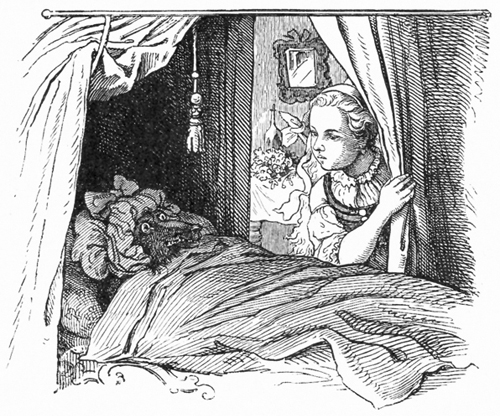 https://www.grimmstories.com/es/grimm_cuentos/caperucita_roja